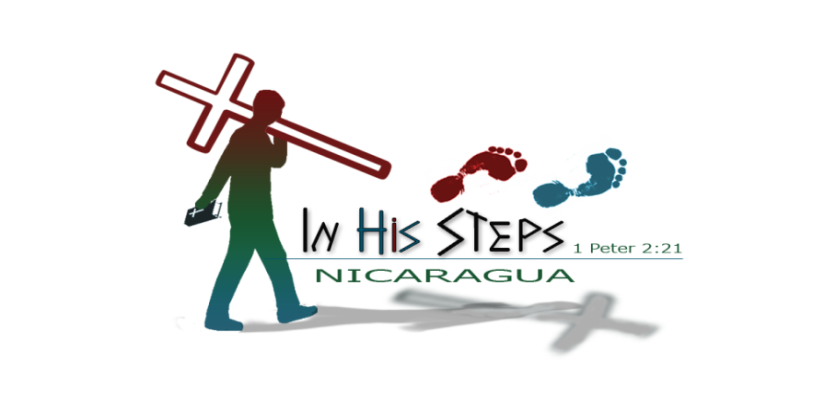 Team Member Application Page 1                                                                        Please return completed form and a copy of your passport Trip Dates: ______________________________________     Team Leader: __________________________________Name (as shown on passport): ______________________________________________________________________ Address: ________________________________________________________________________________________ City, State, Zip: ___________________________________________________________________________________ Phone Numbers: __________________________________________________________________________________ Email: __________________________________________________________________________________________ Date of Birth: _______________________ Gender: ___________________  Emergency Contact Name: _________________________________________________________________________ Relationship: ____________________________ Phone: _________________________________________________ Email: _________________________________________________________________________________________ Personal Reference: ______________________________________________________________________________ Relationship: ______________________________ Phone: _______________________________________________ Email: _________________________________________________________________________________________ Past or current civil or criminal history: ______________________________________________________________Previous Missions/Humanitarian/International Experience: _______________________________________________ ________________________________________________________________________________________________ ________________________________________________________________________________________________ Do you speak any foreign languages? _________________________________________________________________ Skills or Interests related to missions: _________________________________________________________________ Overall Health: ____________________________________ Special needs: __________________________________ Medicines: _____________________________________________ Smoker? ________________________________ Dietary limitations: _______________________________________________________________________________ Allergies: _______________________________________________________________________________________  Team Member Application Page 2                                                                  LIABILITY WAIVER & INDEMNITY AGREEMENTI understand that the leaders of In His Steps Nicaragua act only as agents for enrolled team members, and assume no liability for sickness, injury, damage, loss, additional expenses, accident, delay, detention or irregularity which may occur by any reason whatsoever.  I release In His Steps Nicaragua, Inc. and all of their representatives from any liability and accept personal responsibility for any associated risks. I understand the following financial deadlines that will apply to this trip:                                                                                                          ---$400.00 due 15 days prior to trip                                                                                                                                                                            ---You are responsible for purchasing your flight (to include travel insurance).                                                                                                                                                                                            **Please note that these deadlines are important for us on this end to secure and commit the necessary workers, reservations and resources for each team.                                                                                                                                                                                                             No refunds will be given for donations received from individuals other than Team Member for any reason due to IRS regulations.                                                                                                                                                                                               I AGREE THAT THE ENTIRE COST OF THE TRIP MUST BE PAID WITHIN 15 DAYS OF DEPARTURE.  If it is not paid, I understand that In His Steps Nicaragua, Inc. has the right to decline the right for me to participate on this mission and hold me responsible for the entire cost of the trip. Requirements for Participation on an In His Steps Nicaragua Inc. Mission Trip:Must complete and submit  application and a copy of your passport at least 30 days prior to departure.  Team members will participate in all cross-cultural and team training if applicable.                                                                                                                                                                           Must raise all financial support for the trip.  In addition to the cost of the trip, team members are responsible for costs related to passports, immunizations, spending money and other personal needs.                                                                                                       Must abide by other guidelines as generated by the team.                                                                                                                             Must be an active participant in the mission of the trip.                                                                                                                                        I agree to follow all policies and procedures as developed by In His Steps Nicaragua Inc.                                                                                                                                                                                                       I understand that mission trips involve joining with the work of missionaries.  As a result, I agree, while participating in any mission trip, to not engage in conduct that will negatively impact the work of the missionaries.                                                                       I have read and understand the liability waiver and requirements of this trip.  I promise to abide by the rules and do my best to be a team player, helper, and an encouragement.  I understand that the leadership of this trip reserves the right to terminate the remainder of my trip at my cost if I become a hindrance to the purpose of our trip.  Name: ________________________________ Signature: __________________________________ Date: ___________________ Parent/Guardian signature _________________________________________________________________ (if traveler is under 18) ---Please mail application and a copy of your passport to the following address:Questions?                                                                                                                                                                  Contact Eric Harbinson at erharbinson@gmail.com